State of Kansas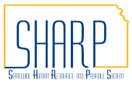 TaskgroupsStatewide Human Resource and Payroll SystemDate CreatedDate Created1/6/2022VersionVersion1.0SecuritySecuritySHARPRole:  Agency Time and Labor Task ReporterPurposePurposeTo create or modify taskgroups. A taskgroup is a group of task profiles that will be available on an employee timesheet for an employee to report time to.   NavigationNavigationSHARP > Time and Labor Homepage > Time and Labor Funding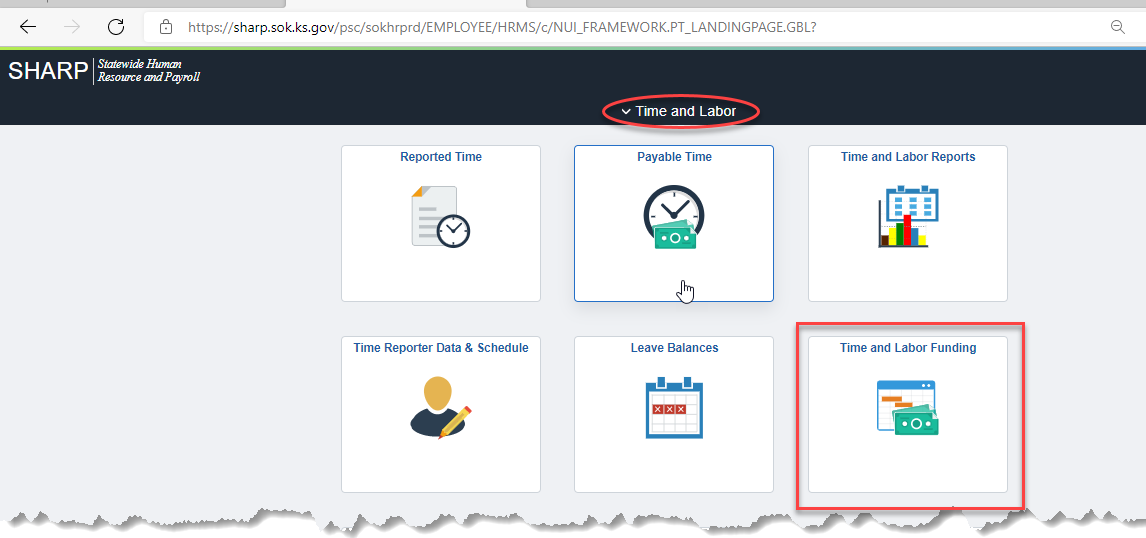 1.Select Taskgroup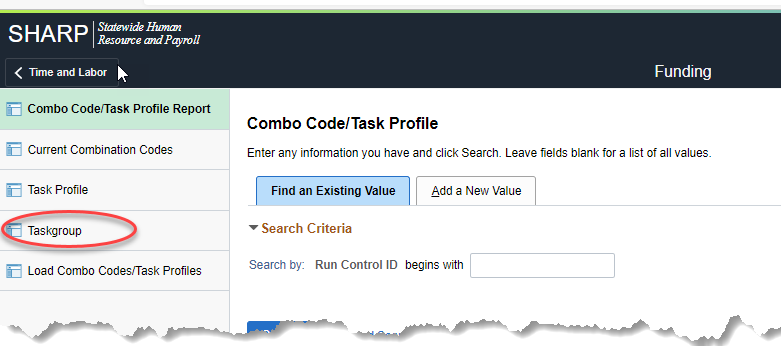 2a.Adding a New TaskgroupAdd a New ValueTaskgroup:  10 character field- must start with the 3-digit agency numberAdd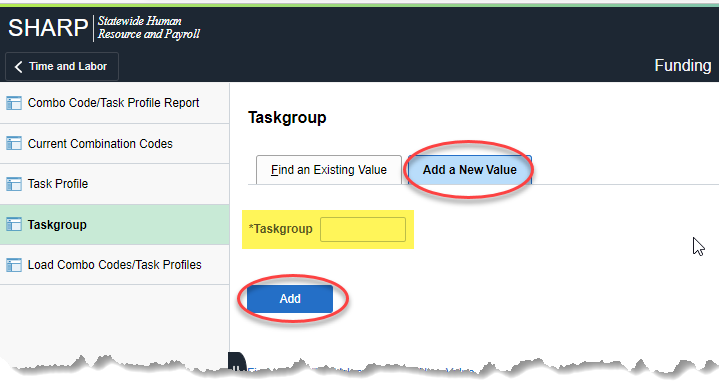 3a.Effective Date:  MUST be a pay period begin date.  (If this is not a pay period begin date, employees may not be able to view the taskgroup details on their timesheet until the following period.)Description:  30 character fieldTask Template ID:  SOKDETAILElapsed:  See Chart to the right – select from values availablePunch:  PSPCH_NONEStatus:  Will default to ActiveCommitment Accounting box must be checked ON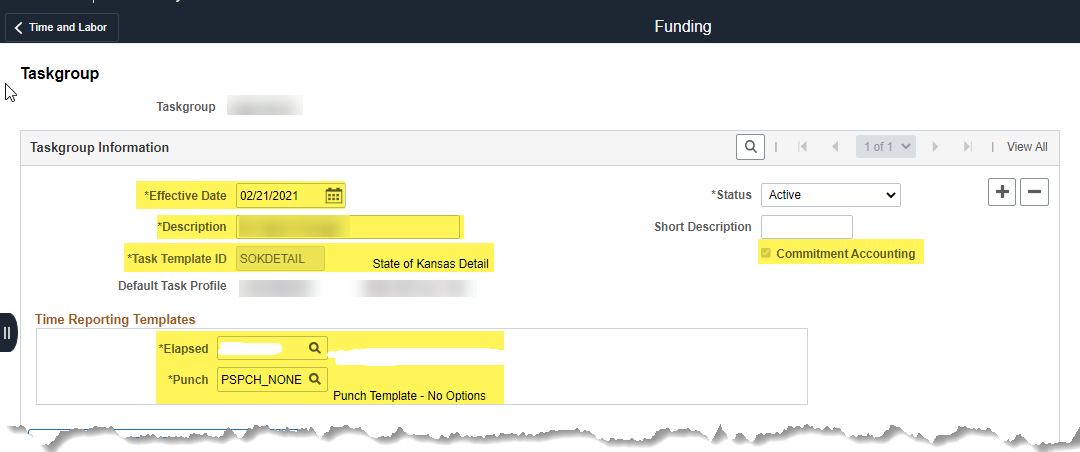 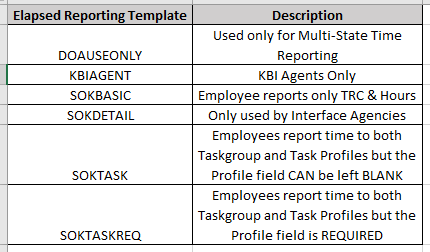 4a.Under the Valid Task Profile section, enter each task profile that should be included in this group.To add more than one task profile to the group, select + to add a new line for a new task profileEach taskgroup requires ONE default profile.  Make sure to select a default prior to saving.Save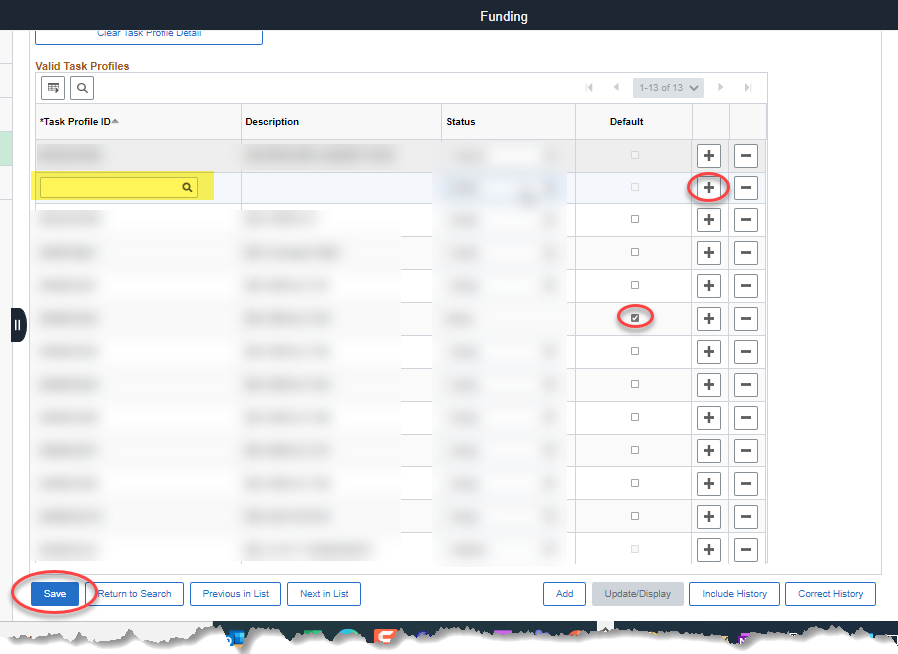 Taskgroup is ready to use.Taskgroup is ready to use.2b.Update an Existing TaskgroupFind an Existing ValueTaskgroup:  Enter the Taskgroup that is being updatedSearch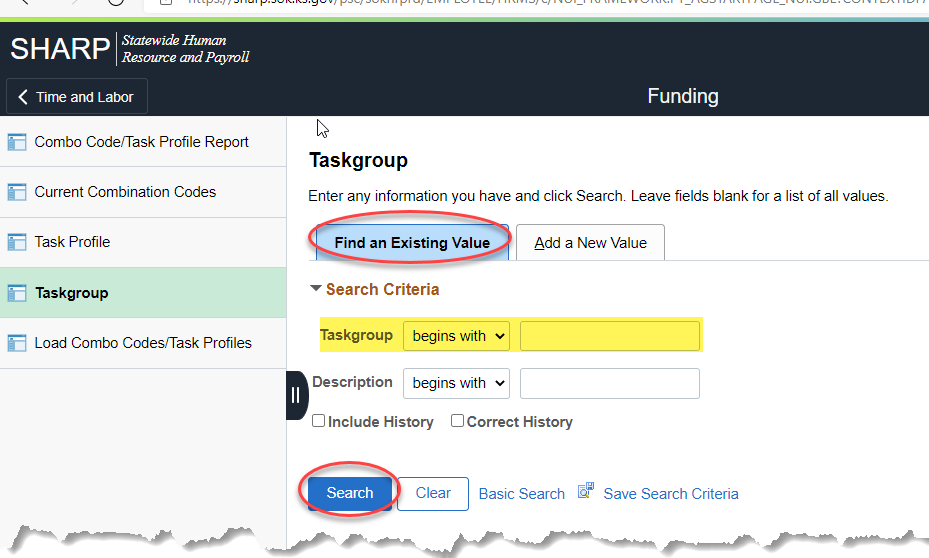 3b.Add (+) a new Effective Dated RowEffective Date:  Pay Period begin date (If this is not a pay period begin date, employees may not be able to view the taskgroup details on their timesheet until the following period.)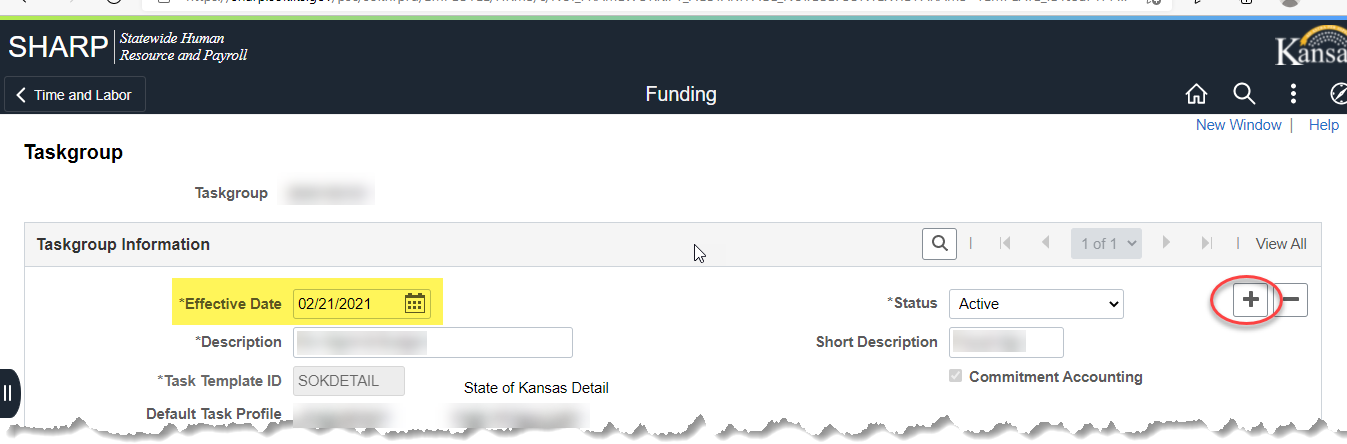 4b.Under the Valid Task Profiles section:Add (+) a new row, select the Task Profile ID that needs to be addedSaveOn the row that corresponds to the profile that needs to be removed from the group, select the drop down under Status and select Inactive.SaveAdding a Profile to the Group: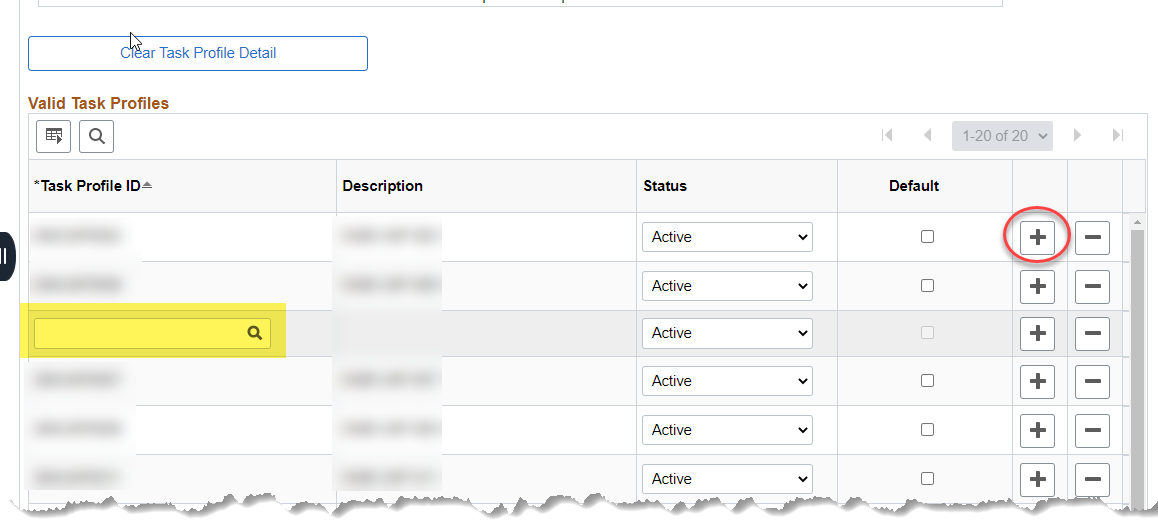 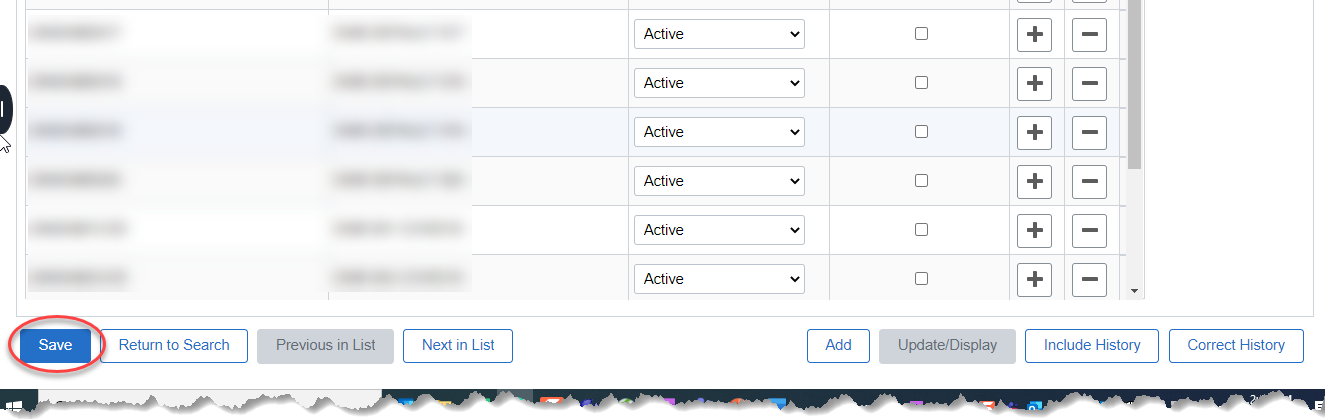 Removing a Profile from a Group: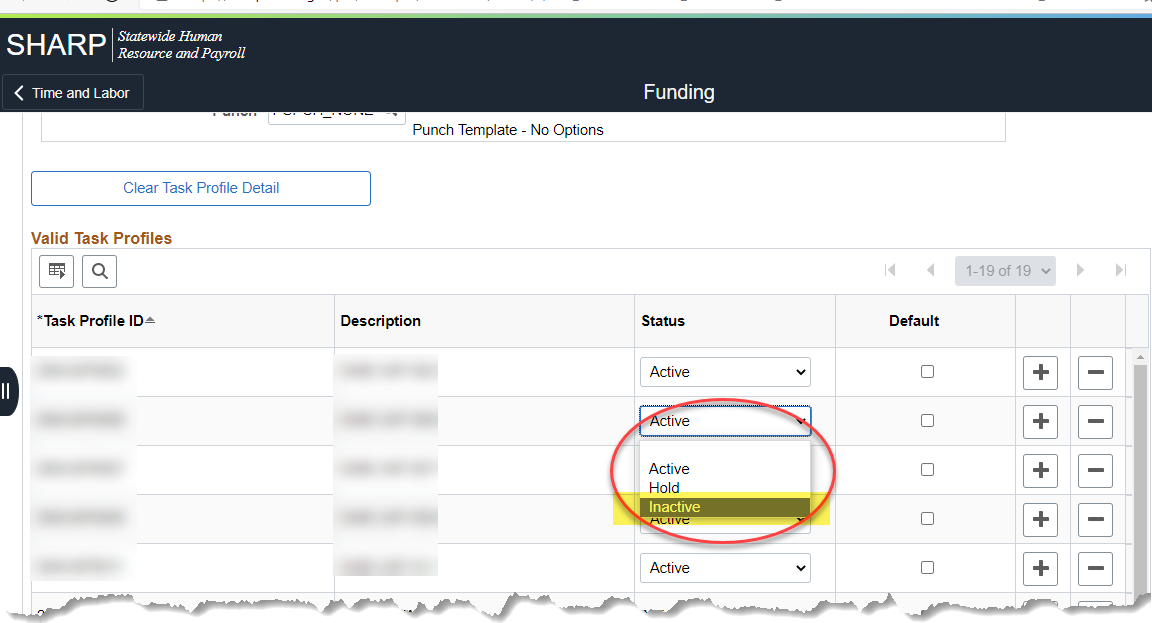 END OF PROCESSEND OF PROCESS